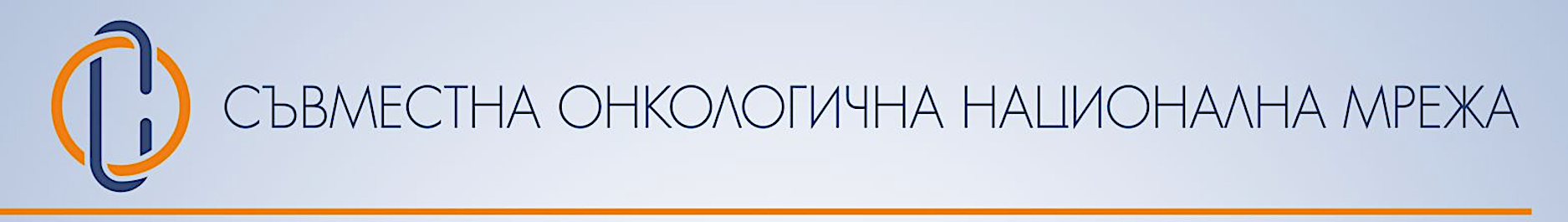 ПРОГРАМАЗаглавие на събитие/програма: ………………………………………………………………………………………………………………………………………………………………………………………………………………Организатор на събитие/програма*:………………………………………………………Дата на дейността: ………………………….. Място (ако е приложимо): ……………………………………………………ХХ:ХХ – ХХ:ХХ   СЕСИЯ 1                             Заглавие:………………………………………………………………….	Председател/и на сесия:…………………………………………….хх:хх – хх:хх      Заглавие:……………………………………………….. 	Лектор:………………………………………………хх:хх – хх:хх      Заглавие:……………………………………………….. 	Лектор:………………………………………………хх:хх – хх:хх      Дискусияхх:хх – хх:хх      ПочивкаХХ:ХХ – ХХ:ХХ   СЕСИЯ 2                             Заглавие:………………………………………………………………….	Председател/и на сесия:…………………………………………….хх:хх – хх:хх      Заглавие:……………………………………………….. 	Лектор:………………………………………………хх:хх – хх:хх      Заглавие:……………………………………………….. 	Лектор:………………………………………………хх:хх – хх:хх      ДискусияХХ:ХХ – ХХ:ХХ   СПОНСОРИРАНА СЕСИЯ                             Заглавие (незадължително):………………………………………………….	Фирма:……………………………………………………………………………...	Лектори:…………………………………………………………………………….